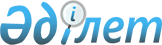 "Ерейментау ауданының ауылдық елді мекендерінің шекараларын (шектерін) белгілеу туралы" бірлескен Ерейментау ауданы әкімдігінің 2014 жылғы 27 маусымдағы № а-6/317 қаулысы мен Ерейментау аудандық мәслихатының 2014 жылғы 27 маусымдағы № 5С-28/7-14 шешіміне өзгеріс енгізу туралыАқмола облысы Ерейментау ауданы әкімдігінің 2020 жылғы 28 қазандағы № а-10/394 қаулысы және Ақмола облысы Ерейментау аудандық мәслихатының 2020 жылғы 28 қазандағы № 6С-53/3-20 шешімі. Ақмола облысының Әділет департаментінде 2020 жылғы 30 қазанда № 8106 болып тіркелді
      Қазақстан Республикасының 2001 жылғы 23 қаңтардағы "Қазақстан Республикасындағы жергілікті мемлекеттік басқару және өзін-өзі басқару туралы" Заңына сәйкес, Ерейментау ауданының әкімдігі ҚАУЛЫ ЕТЕДІ, Ерейментау аудандық мәслихаты ШЕШІМ ҚАБЫЛДАДЫ:
      1. "Ерейментау ауданының ауылдық елді мекендерінің шекараларын (шектерін) белгілеу туралы" бірлескен Ерейментау ауданы әкімдігінің 2014 жылғы 27 маусымдағы № а-6/317 қаулысы мен Ерейментау аудандық мәслихатының 2014 жылғы 27 маусымдағы № 5С-28/7-14 (Нормативтік құқықтық актілерді мемлекеттік тіркеу тізілімінде № 4297 болып тіркелген, 2014 жылғы 6 тамызда "Әділет" ақпараттық-құқықтық жүйесінде жарияланған) шешіміне келесі өзгеріс енгізілсін:
      көрсетілген бірлескен қаулы мен шешімнің қосымшасы осы бірлескен қаулы мен шешімнің қосымшасына сәйкес жаңа редакцияда баяндалсын.
      2. "Ерейментау ауданының жер қатынастары бөлімі" мемлекеттік мекемесі жер-есебі құжаттарына қажетті өзгерістерді енгізсін.
      3. Осы шешiм Ақмола облысының Әдiлет департаментiнде мемлекеттiк тiркелген күнінен бастап күшiне енедi және ресми жарияланған күнінен бастап қолданысқа енгiзiледi. Ерейментау ауданының ауылдық елді мекендері жерлерінің экспликациясы
					© 2012. Қазақстан Республикасы Әділет министрлігінің «Қазақстан Республикасының Заңнама және құқықтық ақпарат институты» ШЖҚ РМК
				
      Ерейментау ауданының
әкімі

А.Альжанов

      Ерейментау аудандық
мәслихаты сессиясының
төрағасы

Е.Биекенов

      Ерейментау аудандық
мәслихатының хатшысы

К.Махметов
Ерейментау ауданының әкімдігінің
2020 жылғы 28 қазандағы
№ а-10/394 қаулысына және
Ерейментау аудандық мәслихатының
2020 жылғы 28 қазандағы
№ 6С-53/3-20 шешіміне
қосымшаЕрейментау ауданының әкімдігінің
2014 жылғы 27 маусымдағы
№ а-6/317 қаулысына және
Ерейментау аудандық мәслихатының
2014 жылғы 27 маусымдағы
№ 5С-28/7-14 шешіміне
қосымша
№ р/н
Ауылдық елді мекендердің атауы
барлық аумақ, гектар
соның ішінде
соның ішінде
соның ішінде
соның ішінде
соның ішінде
соның ішінде
соның ішінде
№ р/н
Ауылдық елді мекендердің атауы
барлық аумақ, гектар
егістік, гектар
тыңайған, гектар
шабындық, гектар
жайылым, гектар
бақша, гектар
барлық ауылшаруашылық жерлер, гектар
басқа ауылшаруашылық емес жерлер, гектар
1
2
3
4
5
6
7
8
9
10
Олжабай батыр атындағы ауылдық округі
Олжабай батыр атындағы ауылдық округі
Олжабай батыр атындағы ауылдық округі
Олжабай батыр атындағы ауылдық округі
Олжабай батыр атындағы ауылдық округі
Олжабай батыр атындағы ауылдық округі
Олжабай батыр атындағы ауылдық округі
Олжабай батыр атындағы ауылдық округі
Олжабай батыр атындағы ауылдық округі
Олжабай батыр атындағы ауылдық округі
1
Олжабай батыр атындағы ауыл
6690
15
254
380
5744
5
6398
292
2
Алғабас ауылы
2870
1
0
0
2827
0
2828
42
3
Бәймен ауылы
4300
0
0
0
4253
0
4253
47
4
Ынтымақ ауылы
4360
2
0
4
4306
5
4317
43
Барлығы:
18220
18
254
384
17130
10
17796
424
Бозтал ауылы
Бозтал ауылы
Бозтал ауылы
Бозтал ауылы
Бозтал ауылы
Бозтал ауылы
Бозтал ауылы
Бозтал ауылы
Бозтал ауылы
Бозтал ауылы
1
Бозтал ауылы
16560
11
0
2220
14114
0
16345
215
Барлығы:
16560
11
0
2220
14114
0
16345
215
Тайбай ауылдық округі
Тайбай ауылдық округі
Тайбай ауылдық округі
Тайбай ауылдық округі
Тайбай ауылдық округі
Тайбай ауылдық округі
Тайбай ауылдық округі
Тайбай ауылдық округі
Тайбай ауылдық округі
Тайбай ауылдық округі
1
Тайбай ауылы
11690
43
0
50
10905
0
10998
692
2
Елтай ауылы
5980
1
0
0
5890
0
5891
89
3
Жарық ауылы
5690
2
0
0
5601
0
5603
87
4
Малтабар ауылы
5870
3
0
0
5638
0
5641
229
Барлығы:
29230
49
0
50
28034
0
28133
1097
Күншалған ауылдық округі
Күншалған ауылдық округі
Күншалған ауылдық округі
Күншалған ауылдық округі
Күншалған ауылдық округі
Күншалған ауылдық округі
Күншалған ауылдық округі
Күншалған ауылдық округі
Күншалған ауылдық округі
Күншалған ауылдық округі
1
Күншалған ауылы
4940
23
0
0
4696
0
4719
221
2
Қаратал ауылы
1410
6
0
0
1261
0
1267
143
3
Шәкей ауылы
2580
3
0
0
2472
0
2475
105
Барлығы:
8930
32
0
0
8429
0
8461
469
Ақсуат ауылы
Ақсуат ауылы
Ақсуат ауылы
Ақсуат ауылы
Ақсуат ауылы
Ақсуат ауылы
Ақсуат ауылы
Ақсуат ауылы
Ақсуат ауылы
Ақсуат ауылы
1
Ақсуат ауылы
12920
63
0
0
12258
0
12321
599
Барлығы:
12920
63
0
0
12258
0
12321
599
Новомарковка ауылы
Новомарковка ауылы
Новомарковка ауылы
Новомарковка ауылы
Новомарковка ауылы
Новомарковка ауылы
Новомарковка ауылы
Новомарковка ауылы
Новомарковка ауылы
Новомарковка ауылы
1
Новомарковка ауылы
10860
34
0
366
9812
8
10220
640
Барлығы:
10860
34
0
366
9812
8
10220
640
Ақмырза ауылдық округі
Ақмырза ауылдық округі
Ақмырза ауылдық округі
Ақмырза ауылдық округі
Ақмырза ауылдық округі
Ақмырза ауылдық округі
Ақмырза ауылдық округі
Ақмырза ауылдық округі
Ақмырза ауылдық округі
Ақмырза ауылдық округі
1
Ақмырза ауылы
5920
9
9
5187
0
5205
715
2
Жолбасшы ауылы
2060
0
0
0
1909
0
1909
151
Барлығы:
7980
9
9
0
7096
0
7114
866
Еркіншілік ауылдық округі
Еркіншілік ауылдық округі
Еркіншілік ауылдық округі
Еркіншілік ауылдық округі
Еркіншілік ауылдық округі
Еркіншілік ауылдық округі
Еркіншілік ауылдық округі
Еркіншілік ауылдық округі
Еркіншілік ауылдық округі
Еркіншілік ауылдық округі
1
Еркіншілік ауылы
18570
45
0
0
17487
0
17532
1038
2
Еңбек ауылы
930
3
0
0
858
0
861
69
Барлығы:
19500
48
0
0
18345
0
18393
1107
Торғай ауылдық округі
Торғай ауылдық округі
Торғай ауылдық округі
Торғай ауылдық округі
Торғай ауылдық округі
Торғай ауылдық округі
Торғай ауылдық округі
Торғай ауылдық округі
Торғай ауылдық округі
Торғай ауылдық округі
1
Торғай ауылы
9962
0
0
0
9220
0
9220
742
2
Төменгі Торғай ауылы
1266
0
0
0
1122
0
1122
144
3
Қарағайлы ауылы
1412
0
0
0
1373
0
1373
39
4
Балықты ауылы
3100
0
0
0
2948
0
2948
152
5
Жаңажол ауылы
9500
0
0
0
9387
0
9387
113
Барлығы:
25240
0
0
0
24050
0
24050
1190
Өлеңті ауылдық округі
Өлеңті ауылдық округі
Өлеңті ауылдық округі
Өлеңті ауылдық округі
Өлеңті ауылдық округі
Өлеңті ауылдық округі
Өлеңті ауылдық округі
Өлеңті ауылдық округі
Өлеңті ауылдық округі
Өлеңті ауылдық округі
1
Өлеңті ауылы
16531
7
0
0
15995
0
16002
529
2
Қоржынкөл ауылы
3920
0
0
0
3918
0
3918
2
3
Өлеңті станциясы
989
1
0
0
963
0
964
25
Барлығы:
21440
8
0
0
21676
0
21684
556
Қойтас ауылдық округі
Қойтас ауылдық округі
Қойтас ауылдық округі
Қойтас ауылдық округі
Қойтас ауылдық округі
Қойтас ауылдық округі
Қойтас ауылдық округі
Қойтас ауылдық округі
Қойтас ауылдық округі
Қойтас ауылдық округі
1
Қойтас ауылы
8310
2
0
0
8249
0
8251
59
2
Ажы ауылы
4200
2
0
0
4048
0
4050
150
Барлығы:
12510
4
0
0
12297
0
12301
209
Сілеті ауылы
Сілеті ауылы
Сілеті ауылы
Сілеті ауылы
Сілеті ауылы
Сілеті ауылы
Сілеті ауылы
Сілеті ауылы
Сілеті ауылы
Сілеті ауылы
1
Сілеті ауылы
22640
21
0
0
21869
0
21890
750
Барлығы:
22640
21
0
0
21869
0
21890
750
Бестоғай ауылдық округі
Бестоғай ауылдық округі
Бестоғай ауылдық округі
Бестоғай ауылдық округі
Бестоғай ауылдық округі
Бестоғай ауылдық округі
Бестоғай ауылдық округі
Бестоғай ауылдық округі
Бестоғай ауылдық округі
Бестоғай ауылдық округі
1
Бестоғай ауылы
20708
4
0
0
20158
0
20162
546
2
Байсары ауылы
2316
0
0
0
2119
0
2119
197
3
Қызылту ауылы
856
0
0
0
784
0
784
72
Барлығы:
23880
4
0
0
23061
0
23065
815